Improve your memoryMemory is an active process. Particular practices can help you to remember things. We each use varied strategies to remember different kinds of information. Creativity and imagination are essential. Play with the information to find what works best for you and to devise helpful mnemonics.Memory thrives on organizationGroup similar items together to help recallUse group headings- for example, knowing there are 5 groups of vertebrates makes it manageable to learn themUse hierarchies to organize and link informationAssign themes different colours. For example, use Post-it notes or coloured index cards to create study aids to categorize informationClassification- label, categorize, order. For example: Type of disease:1. Symptoms2. Case studies3. TreatmentVisualise (create mental pictures, draw diagrams).Review your work at the end of the study session.Strategies to learn chunks of informationRead, say, cover, write and checkUse mnemonic devices, includingAcronyms- for example, ROY G. BIV = red orange yellow green blue indigo violet = colours of the spectrumRhymes- for example, the '30 days hath September…' rhymeMemorize by association links the information to be memorised to something else quite different, but readily available. For example, It's "safe" to eat oysters during months whose names contain the letter "r"‘My Very Earthy Mother Just Served Us Nine Pizzas’ for the names of nine planets- Mercury, Venus, Earth, Mars, Jupiter, Saturn, Uranus, Neptune, Pluto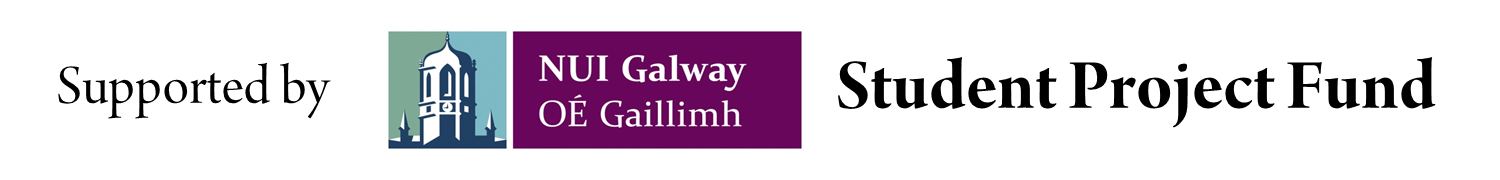 